Supplementary Fig.1. Funnel plots of meta-analyses of highest versus lowest category of CRP (A), IL-6 (B), and TNF-alpha (C) and risk of colorectal adenoma.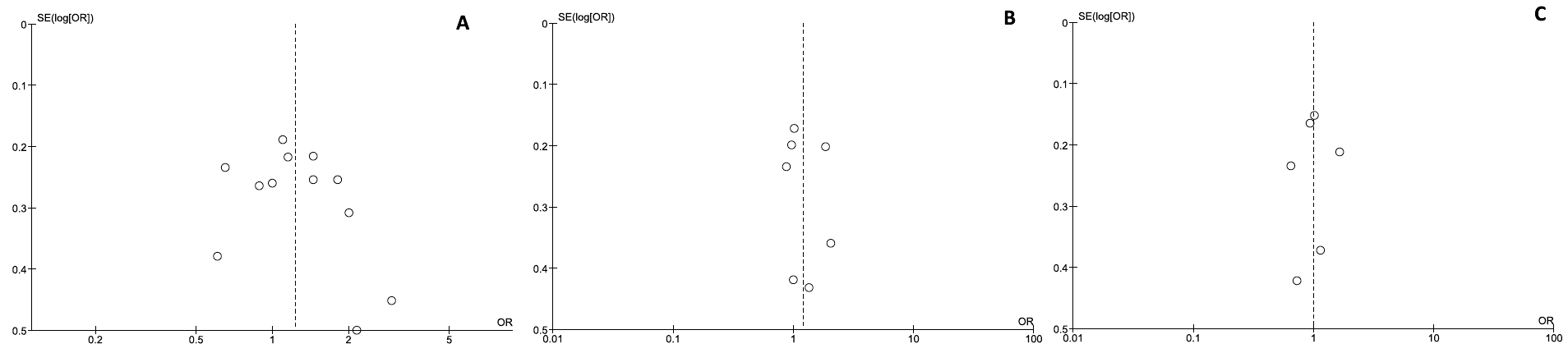 Supplementary Fig.2. Meta-analysis of highest versus lowest category of CRP and risk of colorectal adenoma by smoking status, aspirin use, and adenoma localization.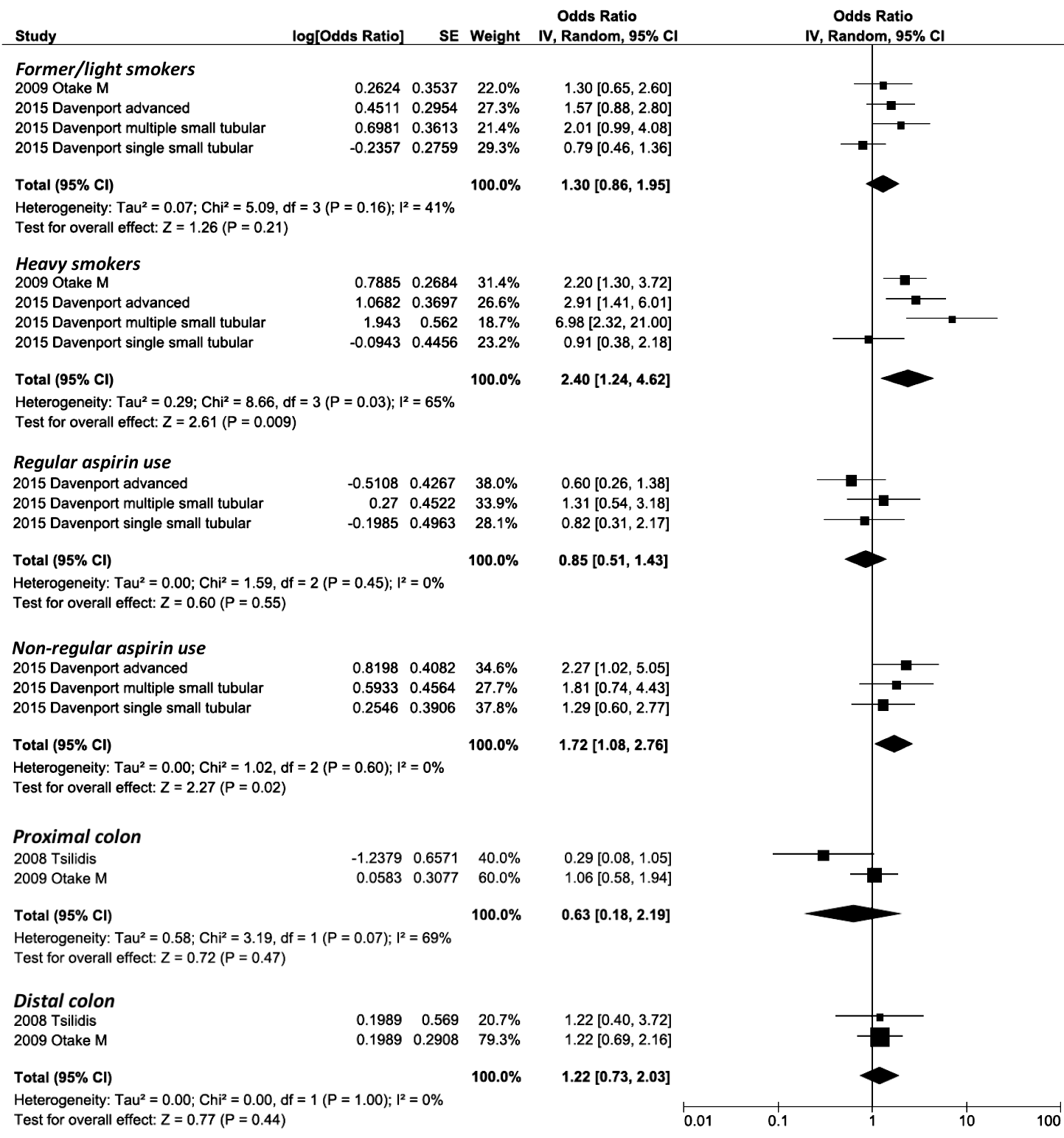 Supplementary Table 1. MOOSE Checklist: Circulating levels of CRP, IL-6 and TNF-alpha and risk of colorectal adenomas - A Meta-Analysis.Supplementary Table 2. Search strategy.Supplementary Table 3. Assessment of the quality of studies included in the meta-analysis using The Newcastle-Ottawa Scale (NOS).CriteriaCriteriaBrief description of how the criteria were handled in the meta-analysisReporting of background should includeReporting of background should includeProblem definitionInflammatory plays and important role in colorectal carcinogenesis. Existing summary of evidence rely on colorectal cancer risk but findings on colorectal adenomas have not been examined yet.Hypothesis statementHigher levels of CRP, IL-6 and TNF-alpha may be associated with increased risk of colorectal adenomas.Description of study outcomesColorectal adenomas, which precedes the majority of colorectal cancers. Type of exposure or intervention usedCirculating levels of inflammatory markers (CRP, IL-6, TNF-alpha)Type of study designs usedWe included observational studies that have beenreported the association between the circulatingCRP, IL-6 and TNF-alpha and colorectal adenoma risk.Study populationNo restrictions.Reporting of search strategy should includeReporting of search strategy should includeQualifications of searchersThe credentials of the two investigators GG and JG were indicated in the author list.   Search strategy, including time period included in the synthesis and keywordsSearch was done to include studies published through March, 2016. Search process is presented in Figure 1. Search strategy is presented in Supplementary Table 2.Databases and registries searchedPubMed and Embase Search software used, name and version, including special featuresNo search software was used. Use of hand searchingWe hand-searched the reference lists of studies included in the meta-analysis.List of citations located and those excluded, including justificationsDetails of the literature search process are presented on the Figure 1.Method of addressing articles published in languages other than EnglishWe restricted language to English.Method of handling abstracts and unpublished studiesNo relevant abstract or unpublished studies were found.Description of any contact with authorsNone.Reporting of methods should includeReporting of methods should includeDescription of relevance or appropriateness of studies assembled for assessing the hypothesis to be testedInclusion and exclusion criteria are presented in the method section.Rationale for the selection and coding of dataStudies providing all data required for meta-analysis were included. Data extraction is described in method section.Assessment of confoundingMeta-analysis was performed by using most fully adjusted ORs and its 95 % CI, only one included study presented crude ORs. In addition, we conducted subgroup analyses and meta-regression by adjustment for potential confounders and these results were presented in Table 2.Assessment of study quality, including blinding of quality assessors; stratification or regression on possible predictors of study resultsStudy quality was assessed using Newcastle-Ottawa Scale (Supplementary Table 3.). Subgroup analysis was performed. Assessment of heterogeneityHeterogeneity was tested by Q test and I2 statistic. Description of statistical methods in sufficient detail to be replicatedDescription is presented in method section.Provision of appropriate tables and graphicsWe included two tables and four figures.Reporting of results should includeReporting of results should includeGraph summarizing individual study estimates and overall estimateFigure 2 for CRP, Figure 3 for Il-6, and Figure 4 for TNF-alpha.Table giving descriptive information for each study included Descriptive information is available in Table 1.Results of sensitivity testingWe tested sensitivity analysis. One study was found to affect the summary results (Gunter, 2011)Indication of statistical uncertainty of findings95% confidence intervals were presented for all summary estimates, and the publication bias was tested. Reporting of discussion should includeReporting of discussion should includeQuantitative assessment of biasHeterogeneity between the studies was evaluated and the publication bias was tested.Justification for exclusionNo studies were excluded.Assessment of quality of included studiesAssessment of quality using Newcastle-Ottawa Scale did not show any significant differences among the included studies.Reporting of conclusions should includeReporting of conclusions should includeConsideration of alternative explanations for observed resultsAlternative explanations are considered in the discussion.Generalization of the conclusionsCirculating CRP, IL-6 and TNF-alpha were not significantly associated with the increased risk of CRA. Only circulating CRO was significantly associated with risk of advanced CRA.Guidelines for future researchFuture studies estimating pre-diagnostic serum/plasma markers of inflammation and sequent adenoma incidence are needed to better assess the role of chronic inflammation in malignancy developmentDisclosure of funding sourceFounding source is disclosed in the acknowledgement section.CRP((("c-reactive protein"[MeSH Terms] OR ("c-reactive"[All Fields] AND "protein"[All Fields]) OR "c-reactive protein"[All Fields] OR "c reactive protein"[All Fields]) OR ("c-reactive protein"[MeSH Terms] OR ("c-reactive"[All Fields] AND "protein"[All Fields]) OR "c-reactive protein"[All Fields] OR "c reactive protein"[All Fields]) OR CRP[All Fields] OR (inflammatory[All Fields] AND ("cytokines"[MeSH Terms] OR "cytokines"[All Fields])) OR (inflammatory[All Fields] AND ("Markers"[Journal] OR "markers"[All Fields]))) AND (("adenoma"[MeSH Terms] OR "adenoma"[All Fields]) OR ("adenoma"[MeSH Terms] OR "adenoma"[All Fields] OR "adenomas"[All Fields]) OR ("polyps"[MeSH Terms] OR "polyps"[All Fields] OR "polyp"[All Fields]) OR ("polyps"[MeSH Terms] OR "polyps"[All Fields]) OR serrated[All Fields])) AND (colorectal[All Fields] OR ("colon"[MeSH Terms] OR "colon"[All Fields]) OR "rectal"[All Fields]))IL-6((("interleukin-6"[MeSH Terms] OR "interleukin-6"[All Fields] OR "il 6"[All Fields]) OR ("interleukin-6"[MeSH Terms] OR "interleukin-6"[All Fields] OR "interleukin 6"[All Fields]) OR IL6[All Fields] OR interleukin6[All Fields] OR (inflammatory[All Fields] AND ("cytokines"[MeSH Terms] OR "cytokines"[All Fields])) OR (inflammatory[All Fields] AND ("Markers"[Journal] OR "markers"[All Fields]))) AND (("adenoma"[MeSH Terms] OR "adenoma"[All Fields]) OR ("adenoma"[MeSH Terms] OR "adenoma"[All Fields] OR "adenomas"[All Fields]) OR ("polyps"[MeSH Terms] OR "polyps"[All Fields] OR "polyp"[All Fields]) OR ("polyps"[MeSH Terms] OR "polyps"[All Fields]) OR serrated[All Fields])) AND (colorectal[All Fields] OR ("colon"[MeSH Terms] OR "colon"[All Fields]) OR "rectal"[All Fields]))TNF-alpha((("tumor necrosis factors"[MeSH Terms] OR ("tumor"[All Fields] AND "necrosis"[All Fields] AND "factors"[All Fields]) OR "tumor necrosis factors"[All Fields] OR ("tnf"[All Fields] AND "alpha"[All Fields]) OR "tnf alpha"[All Fields] OR "tumor necrosis factor-alpha"[MeSH Terms] OR ("tumor"[All Fields] AND "necrosis"[All Fields] AND "factor-alpha"[All Fields]) OR "tumor necrosis factor-alpha"[All Fields] OR ("tnf"[All Fields] AND "alpha"[All Fields])) OR ("tumour necrosis factor"[All Fields] OR "tumor necrosis factor-alpha"[MeSH Terms] OR ("tumor"[All Fields] AND "necrosis"[All Fields] AND "factor-alpha"[All Fields]) OR "tumor necrosis factor-alpha"[All Fields] OR ("tumor"[All Fields] AND "necrosis"[All Fields] AND "factor"[All Fields]) OR "tumor necrosis factor"[All Fields]) OR TNF[All Fields] OR (inflammatory[All Fields] AND ("cytokines"[MeSH Terms] OR "cytokines"[All Fields])) OR (inflammatory[All Fields] AND ("Markers"[Journal] OR "markers"[All Fields]))) AND (("adenoma"[MeSH Terms] OR "adenoma"[All Fields]) OR ("adenoma"[MeSH Terms] OR "adenoma"[All Fields] OR "adenomas"[All Fields]) OR ("polyps"[MeSH Terms] OR "polyps"[All Fields] OR "polyp"[All Fields]) OR ("polyps"[MeSH Terms] OR "polyps"[All Fields]) OR serrated[All Fields])) AND (colorectal[All Fields] OR ("colon"[MeSH Terms] OR "colon"[All Fields]) OR "rectal"[All Fields]))First author, year1. Is the case definition adequate? One point if histological confirmation or medical record-derived diagnosis2. Representativeness of the cases: One point if consecutive or obviously representative3. Selection of Controls: One point if community controls, drawn from the same community as reference group4. Definition of Controls: One point if negative colonoscopy, healthy5a. Comparability of controls: One point if study controls for age and gender (matching or adjustment in the analysis)5b. Comparability of controls: One point for at least four additional factor the study controls for6. Ascertainment of exposure: One point if marker measured in fasting, morning samples, blinded as to case-control status7. Same method of ascertainment for cases and controls: One point if same method of marker measurement8. Non-Response rate: One point if same response rate is reportedNOS scoreKim, 20081111101118Tsilidis, 20081111110118Otake, 20091111111119Ognjanovic, 20101111101118Otake, 20101111001117Yamaji, 20101111111119Gunter, 20111111110118Sasaki, 20121111111119Vaughn, 20131111111119Kong, 20141111100117Basavaraju, 20151111111119Davenport, 20151111100117Henry, 20151111101118Song, 20161111111119